Obec LipolticeObecní úřad LipolticeLipoltice 2, 533 64  LipolticeČ.j 326/2018Lipoltice dne 13.8. 2018Obec Lipoltice zveřejňuje podle § 39 odst. 1 zákona č. 128/2000 Sb., o obcích (obecní zřízení), ve znění pozdějších předpisůzáměr směny pozemkůparcelní č. 440/1 o výměře 3 412 m2 v k.ú. Lipoltice, který je zapsán na listu vlastnictví Obce Lipoltice č. 10001(viz. příloha)parcelní č. 440/11 o výměře 1 920 m2 v k.ú. Lipoltice, který je zapsán na listu vlastnictví Obce Lipoltice č. 10001(viz. příloha)Zájemci o směnu nemovitostí se mohou k tomuto záměru vyjádřit a podat své nabídky, které musejí být doručeny obecnímu úřadu do pátku 31. srpna 2018 do 11,00 hod. Tento záměr byl schválen Zastupitelstvem obce Lipoltice dne 23.3. 2018 usnesením č. 18/2018.	              Ing. Libor Černý, v.r.                                                                                                 starosta obceVyvěšeno na úřední desce dne:   13.8. 2018     Sejmuto z úřední desky dne:          ……………..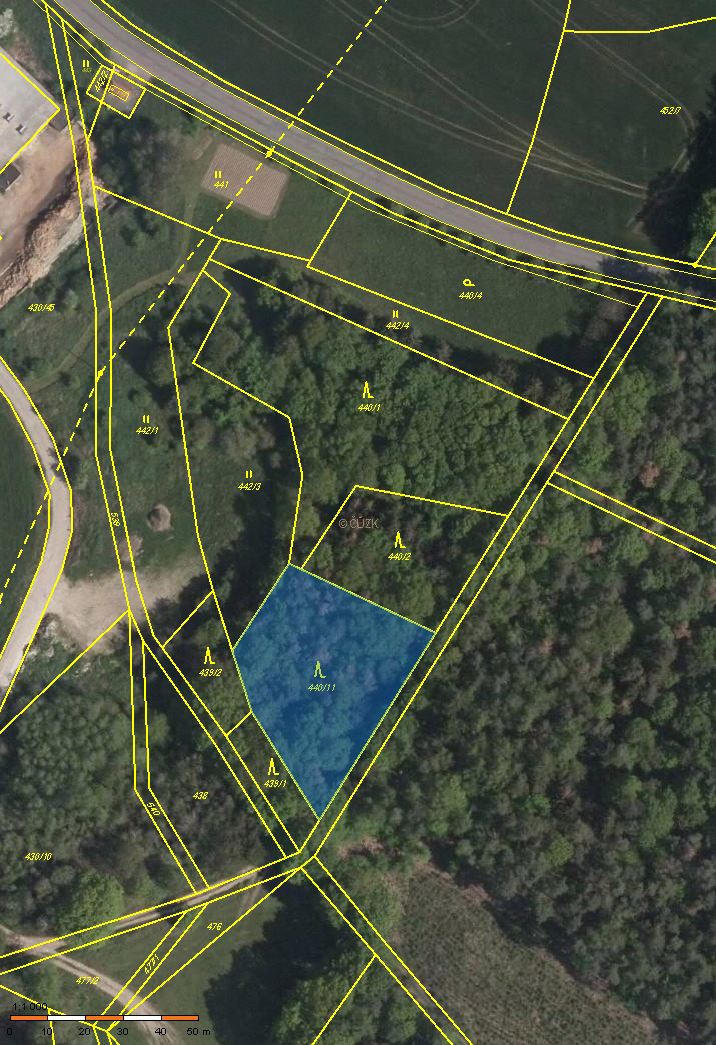 